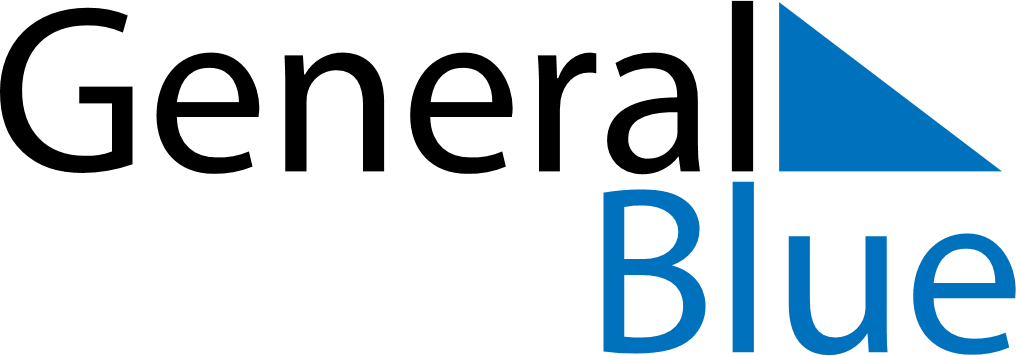 September 2024September 2024September 2024GuyanaGuyanaSundayMondayTuesdayWednesdayThursdayFridaySaturday123456789101112131415161718192021Youman Nabi222324252627282930